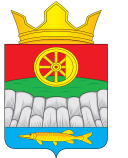 14.12.2021г.                                 с. Крутояр                                          № 13-69рО проведении итогового собрания граждан по выдвижению инициативного проекта на конкурсный отбор по программе поддержки местных инициатив (ППМИ) на 2022 годВ соответствии с Федеральным законом от 06.10.2003 № 131-ФЗ «Об общих принципах организации местного самоуправления в Российской Федерации», руководствуясь Уставом Крутоярского сельсовета Ужурского района Красноярского края, Крутоярский сельский Совет депутатов, РЕШИЛ:1. Назначить проведение итогового собрания граждан по выдвижению инициативного проекта на конкурсный отбор по программе поддержки местных инициатив (ППМИ) на 2022 год в 17:00 «24» декабря 2021 года в здании Крутоярского сельского дома культуры, расположенного по адресу: с. Крутояр, улица Почтовая, д.16.        2. Контроль за выполнением решения оставляю за собой.        3.Настоящее решение подлежит размещению на официальном сайте администрации Крутоярского сельсовета: https://krutoyar-adm.ru .         4. Решение вступает в силу со дня, следующего за днем его официального опубликования в газете «Крутоярские Вести».КРУТОЯРСКИЙ СЕЛЬСКИЙ СОВЕТ ДЕПУТАТОВУЖУРСКОГО РАЙОНАКРАСНОЯРСКОГО КРАЯ                                   РЕШЕНИЕПредседатель  Крутоярского	сельского Совета депутатов В.С. Зеленко _____________Глава Крутоярского сельсоветаЕ.В. Можина ____________